ПРОЕКТ                                                                                               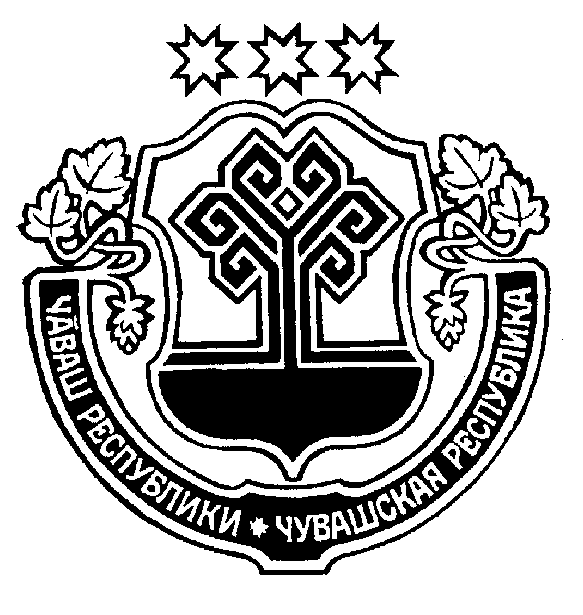 _____________2023 г. №________	_______________2023 г. №__________+.м.рле хули	  г. Шумерля Собрание депутатов города Шумерля Р Е Ш И Л О:1. Внести в решение Собрания депутатов города Шумерля от 08 декабря 2022 г. № 268 «О бюджете города Шумерля 2023 год и на плановый период 2024 и 2025 годов» следующие изменения:1) пункт 1 статьи 1 изложить в следующей редакции:«1. Утвердить основные характеристики бюджета города Шумерля на 2023 год:прогнозируемый общий объем доходов бюджета города  Шумерля в сумме 961 503,7 тыс. рублей, в том числе объем безвозмездных поступлений в сумме 749 198,6 тыс. рублей, из них объем межбюджетных трансфертов, получаемых из республиканского бюджета Чувашской Республики 776 607,9 тыс. рублей;общий объем расходов бюджета города Шумерля в сумме 1 072 643,2 тыс. рублей;   верхний предел муниципального внутреннего долга города Шумерля на 1 января 2024 года в сумме 20 000,0 тыс. рублей, в том числе верхний предел долга по муниципальным гарантиям города Шумерля в сумме 0,0 тыс. рублей;дефицит бюджета города Шумерля в сумме 111 139,5 тыс. рублей.2. Утвердить основные характеристики бюджета города Шумерля на 2024 год:прогнозируемый общий объем доходов бюджета города  Шумерля в сумме 596 282,9 тыс. рублей, в том числе объем безвозмездных поступлений в сумме 402 362,0 тыс. рублей, из них объем межбюджетных трансфертов, получаемых из республиканского бюджета Чувашской Республики 402 362,0 тыс. рублей;общий объем расходов бюджета города Шумерля в сумме 603 476,18 тыс. рублей, в том числе условно утвержденные расходы в сумме 5 267,38 тыс. рублей;   верхний предел муниципального внутреннего долга города Шумерля на 1 января 2025 года в сумме 27 000,0 тыс. рублей, в том числе верхний предел долга по муниципальным гарантиям города Шумерля в сумме 0,0 тыс. рублей;дефицит бюджета города Шумерля в сумме 7 193,28 тыс. рублей.3. Утвердить основные характеристики бюджета города Шумерля на 2025 год:прогнозируемый общий объем доходов бюджета города  Шумерля в сумме 593 777,7 тыс. рублей, в том числе объем безвозмездных поступлений в сумме 396 521,8 тыс. рублей, из них объем межбюджетных трансфертов, получаемых из республиканского бюджета Чувашской Республики 396 521,8 тыс. рублей;общий объем расходов бюджета города Шумерля в сумме 601 689,33 тыс. рублей, в том числе условно утвержденные расходы в сумме 10 716,13 тыс. рублей;   верхний предел муниципального внутреннего долга города Шумерля на 1 января 2026 года в сумме 34 000,0 тыс. рублей, в том числе верхний предел долга по муниципальным гарантиям города Шумерля в сумме 0,0 тыс. рублей; дефицит бюджета города Шумерля в сумме 7 911,63 тыс. рублей.»2) пункт 2 статьи 3 изложить в следующей редакции:«2. Утвердить общий объем бюджетных ассигнований на исполнение публичных нормативных обязательств, на 2023 год в сумме 1 949,1 тыс. рублей, на 2024 год в сумме 506,00 тыс. рублей и на 2025 год в сумме 506,00 тыс. рублей.»3) пункт 3 статьи 3 изложить в следующей редакции:«3. Утвердить:объем бюджетных ассигнований Дорожного фонда города Шумерля на 2023 год в сумме 94 163,8 тыс. рублей, на 2024 год в сумме 89 976,5 тыс. рублей и на 2025 год в сумме 89 744,8 тыс. рублей;прогнозируемый объем доходов бюджета города Шумерля от поступлений, указанных в пункте 2.1.1. статьи 2 решения Собрания депутатов города Шумерля от 20 июля 2023 года № 342 «О муниципальном дорожном фонде города Шумерля»:на 2023 год в сумме 94 163,8 тыс. рублей;на 2024 год в сумме 89 976,5 тыс. рублей;на 2025 год в сумме 89 744,8 тыс. рублей.4) абзац 3 пункта 2 статьи 8 изложить в следующей редакции:«по подразделу 0111 «Резервные фонды» раздела 01 «Общегосударственные вопросы» классификации расходов бюджетов на финансирование мероприятий, предусмотренных Положением о порядке расходования средств резервного фонда администрации города Шумерля утвержденным постановлением администрации города Шумерля Чувашской Республики от 26 декабря 2005 года № 262, на 2023 год в сумме 1 094,9 тыс. рублей, на 2024 год в сумме 300,0 тыс. рублей, на 2025 год в сумме 300,0 тыс. рублей.».5) статью 8 дополнить пунктом 5 следующего содержания:«5. Установить, что зачисленные в бюджет города Шумерля неналоговые доходы от платы за негативное воздействие на окружающую среду, от административных штрафов за административные правонарушения в области охраны окружающей среды и природопользования, от платежей по искам о возмещении вреда, причиненного окружающей среде, в том числе водным объектам, вследствие нарушений обязательных требований, а также от платежей, уплачиваемых при добровольном возмещении вреда, причиненного окружающей среде, в том числе водным объектам, вследствие нарушений обязательных требований, направляются на выявление объектов накопленного вреда окружающей среде и (или) организацию ликвидации накопленного вреда окружающей среде, на иные мероприятия по предотвращению и (или) снижению негативного воздействия хозяйственной и иной деятельности на окружающую среду, сохранению и восстановлению природной среды, рациональному использованию и воспроизводству природных ресурсов, обеспечению экологической безопасности в соответствии с планом мероприятий, указанных в пункте 1 статьи 16.6, пункте 1 статьи 75.1 и пункте 1 статьи 78.2 Федерального закона от 10 января 2002 года № 7-ФЗ «Об охране окружающей среды», утверждаемым исполнительным органом Чувашской Республики, уполномоченным в области охраны окружающей среды, по согласованию с уполномоченным Правительством Российской Федерации федеральным органом исполнительной власти.»2. Внести изменения в приложения №№ 2;3;4 согласно приложениям №№ 2;3;4  к настоящему решению.3. Приложения №№ 1;5;6;7 изложить в новой редакции согласно приложениям №№  1;5;6;7 к настоящему решению.   4.Настоящее решение вступает в силу после его официального опубликования, подлежит размещению на официальном сайте города Шумерля в информационно-телекоммуникационной сети «Интернет».Глава города Шумерля	                                                                                Яргунин С.В.         О внесении изменений в решение Собрания депутатов города Шумерля от 08 декабря 2022г. № 268 «О бюджете города Шумерля на 2023 год и на плановый период 2024 и 2025 годов»